BCSGA Department of Student Organizations- ICC Meeting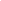 CALL MEETING TO ORDERMeeting called to order at 11:04 amASCERTAINMENT OF QUORUM A majority quorum must be established to hold a bona fide meeting Director Ball, Manager Griffiths, Senator Makrai, Senator Escalante, and Advisor Ayala. 4/4 members present, quorum is met and a bonafide meeting can be held. CORRECTIONS TO THE MINUTESThe Body will discuss and correct minutes from previous meetings.The Body will consider the approval of unapproved minutes from the meeting held on 09/02/2022The minutes were approved. PUBLIC COMMENTThis segment of the meeting is reserved for persons desiring to address the Body on any matter of concern that is not stated on the agenda. A time limit of three (3) minutes per speaker and fifteen (15) minutes per topic shall be observed. The law does not permit any action to be taken, nor extended discussion of any items not on the agenda. The Body may briefly respond to statements made or questions posed, however, for further information, please contact the BCSGA Vice President for the item of discussion to be placed on a future agenda. (Brown Act §54954.3)Introduction of meeting attendeesSonoma: Director and VP of NAMI ClubCloey: SOF Manager and Pres of Rodeo ClubAlexis: Pres of Criminology ClubAna: ICC rep for Ag ClubHarvind: Director of Leg Affairs and member of International Students ClubEmma: ICC rep for Ethics Bowl ClubCarlos: ICC for IntervarsityAngel: ICC for Consent ClubLeslie C: ICC for Rodeo ClubTania: SenatorMaram: SenatorJason: ShareTea RepShareTea is a boba shop 1 mile from BC. They are offering a fundraising opportunity. There is no limit on how much they can give, it depends on how much you put in. For the fundraiser, hand out coupons with your student org, and your org will receive 10% of each purchase. ShareTea will also promote your Org on their social media. They are also open to other promotion ideas. Insta: @sharetea_bakersfield, wemaketeallc@gmail.com, 1707 Columbus st. Jocelyn: Activities ManagerEmily: Director of ActivitiesAlejandra:Leo: Assistant Director of Student LifeCynthia:Lesly R:REPORTS OF THE ASSOCIATIONThe chair shall recognize any officer of the association, including the BCSGA Advisor, to offer a report on official activities since the previous meeting and make any summary announcements deemed necessary for no longer than three minutes, save the advisor, who has infinite time. Director of Student Organizations: Sonoma BallNo reports, thank you for the turnout in this meeting!Student Organizations Funding Manager: Cloey Griffiths Please make sure your club is registered or renewed so you can receive funding. Senators: Makrai and EscalanteNo reports BCSGA Advisor: Leo Ayala You can be in person for ICC meetings if you would like. Feel free to pass info from this meeting on to your peers. Remember, we are campus leaders! Voter registration day is next Tuesday. Oct 2 is the Inter Faith conference in the 3rd floor ballroom. Homecoming, Renegade Fever, is Oct 15-22. Scan the QR on the flyer to register for the parade. Veteran fest NEW BUSINESSItems listed have not already been discussed once and thus are considered for approval by the Body.CAP K VolunteeringThis event is on Sept 24th from 8 am - 11 am. This is a volunteer and networking opportunity for all Student Orgs. We will be assembling food boxes for the elderly. 2550 E. Belle Terrace Suite 502. We need 10-20 volunteers. Renewal Applications Sept 5 was the deadline for renewal. Please submit your renewal forms ASAP! If you don’t renew you don't get the benefits. Suicide Prevention Awareness Month Planning on a Suicide Awareness week. 29-30th. Maybe a sharing tree?Undocumented Student Action WeekUndocu event during homecoming week? maybe an event with a speaker?Ballot Bowl Friendly competition between all CA Colleges the campus with the most amount of voters register wins. Fall MixerOct 14 ICC with mixer 3rd floor ballroom. ANNOUNCEMENTSThe Chair shall recognize in turn BCSGA Officers requesting the floor for a period not to exceed one minute. Sept 24th By Stander intervention. Trained on 3 D’s 11 am - 2 pm DVAM Oct 27th Trunk or Treat ADJOURNMENTMeeting adjourned at 11:56 am Friday, September 16, 202211 a.m. - 12 p.m.Zoom Meeting ID: 96504179517     Meeting Zoom link: https://cccconfer.zoom.us/meeting/register/tJIod-2pqTIvG9NWgEiD6AesCRBKxVtKD9lV      Meeting Zoom link: https://cccconfer.zoom.us/meeting/register/tJIod-2pqTIvG9NWgEiD6AesCRBKxVtKD9lV      Meeting Zoom link: https://cccconfer.zoom.us/meeting/register/tJIod-2pqTIvG9NWgEiD6AesCRBKxVtKD9lV 